Please tell us about your club happenings so we can include it in the next Lewis County 4-H newsletter!             Remember, photos are always welcomed and can be emailed to lewis@cornell.edu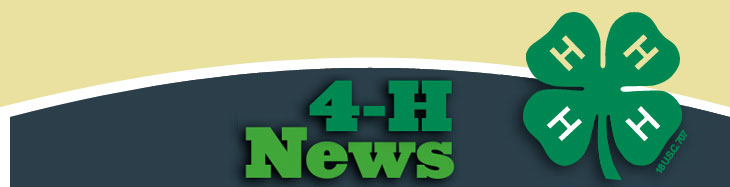 Please tell us about your club happenings so we can include it in the next Lewis County 4-H newsletter!             Remember, photos are always welcomed and can be emailed to lewis@cornell.edu